OFFICEFor SubleaseClass A Office Space-5,534 SFOklahoma Tower210 Park Avenue, Suite 1450Oklahoma City, OK	73102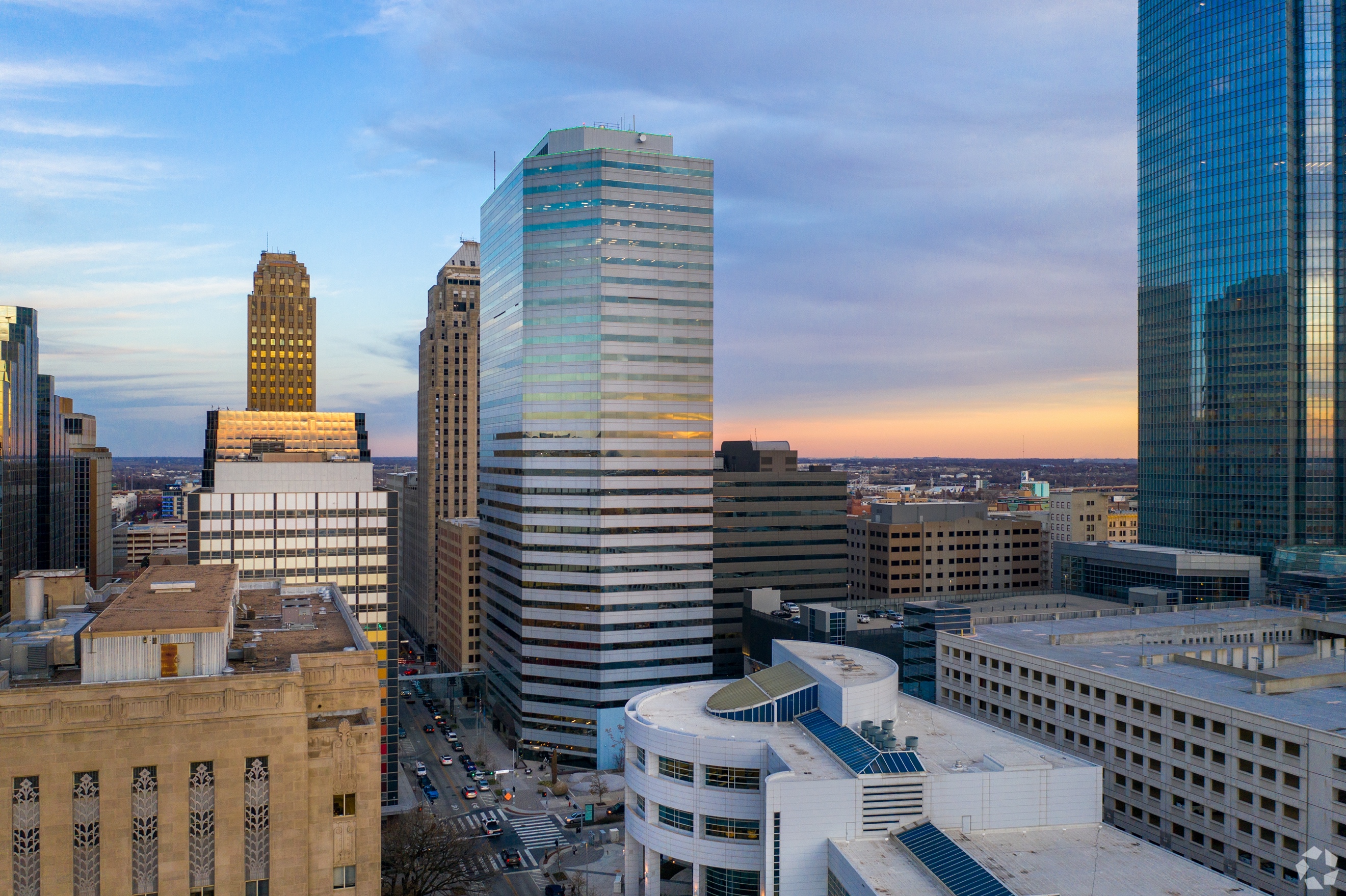 5,534 rsfSublease Rate: $16.00/rsf (current asking rate for the property is $24.00)Sublease Term: Flexible through December 31, 2022 or December 31, 2024Tenant improvement allowance availableYear built: 1982One of only a handful of Class A CBD buildingsAll weather access to restaurants and parkingOffice space in good condition with 7 private offices, 1 large conference room, reception, breakroom, file/mail room, 5 cubesOn-site bank, men’s clothier and grillOn-site securityP. SCOTT WIECZOREK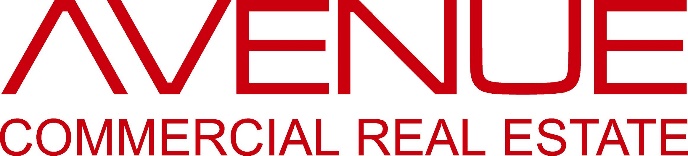 5030 N. May Avenue, #435, Oklahoma City, OK 73112 405.698.1150 (oﬃce) • 405.210.3894 (mobile)scott@avenuecre.com • www.avenuecre.comOFFICE	For Sublease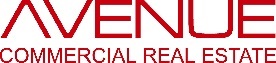 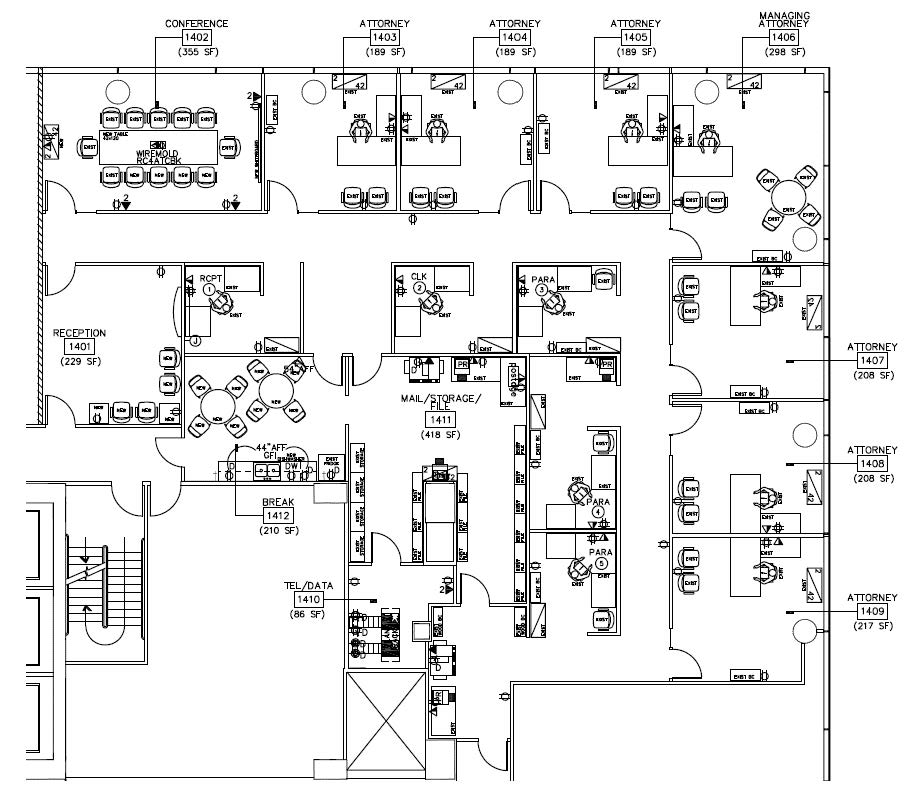 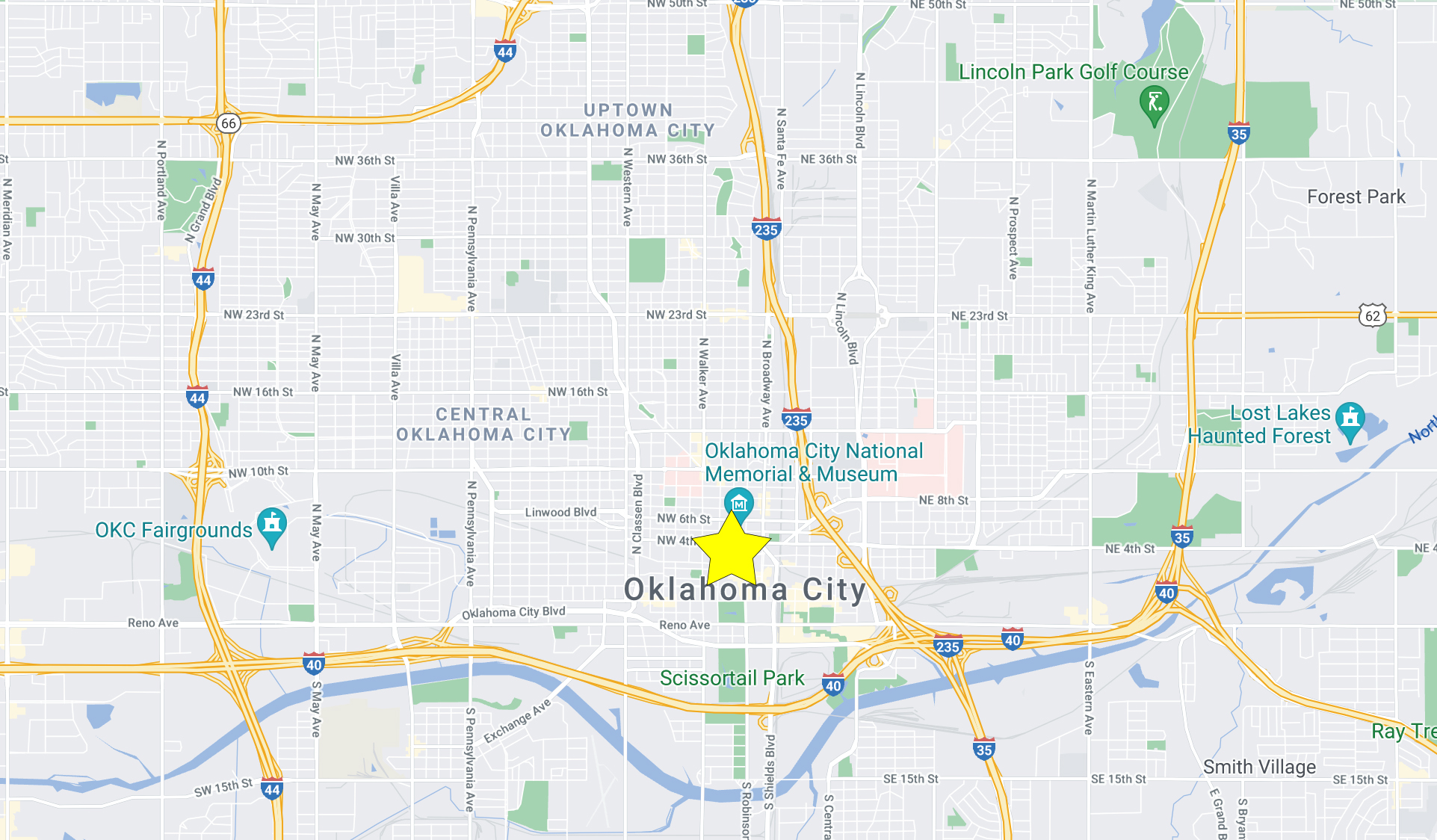 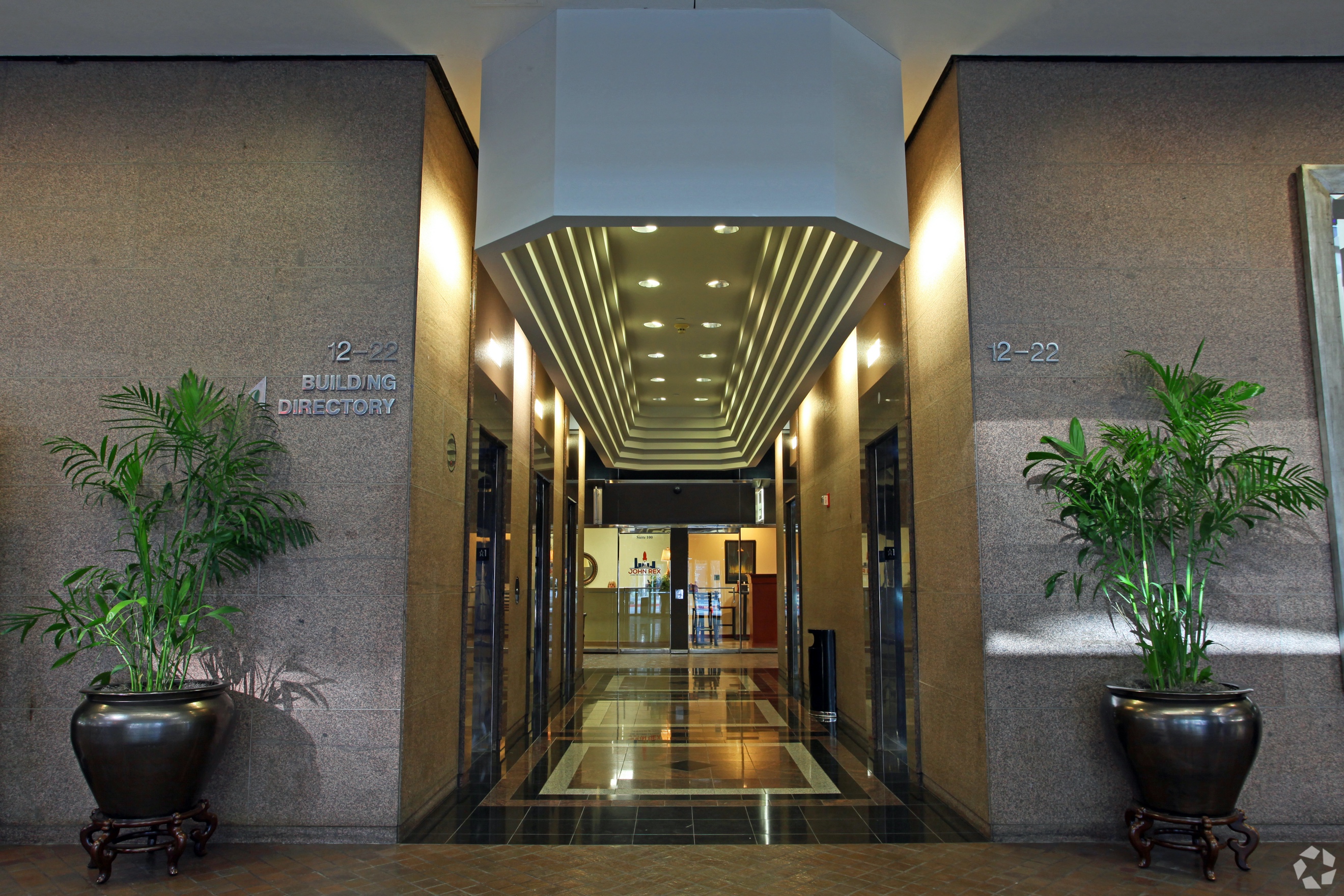 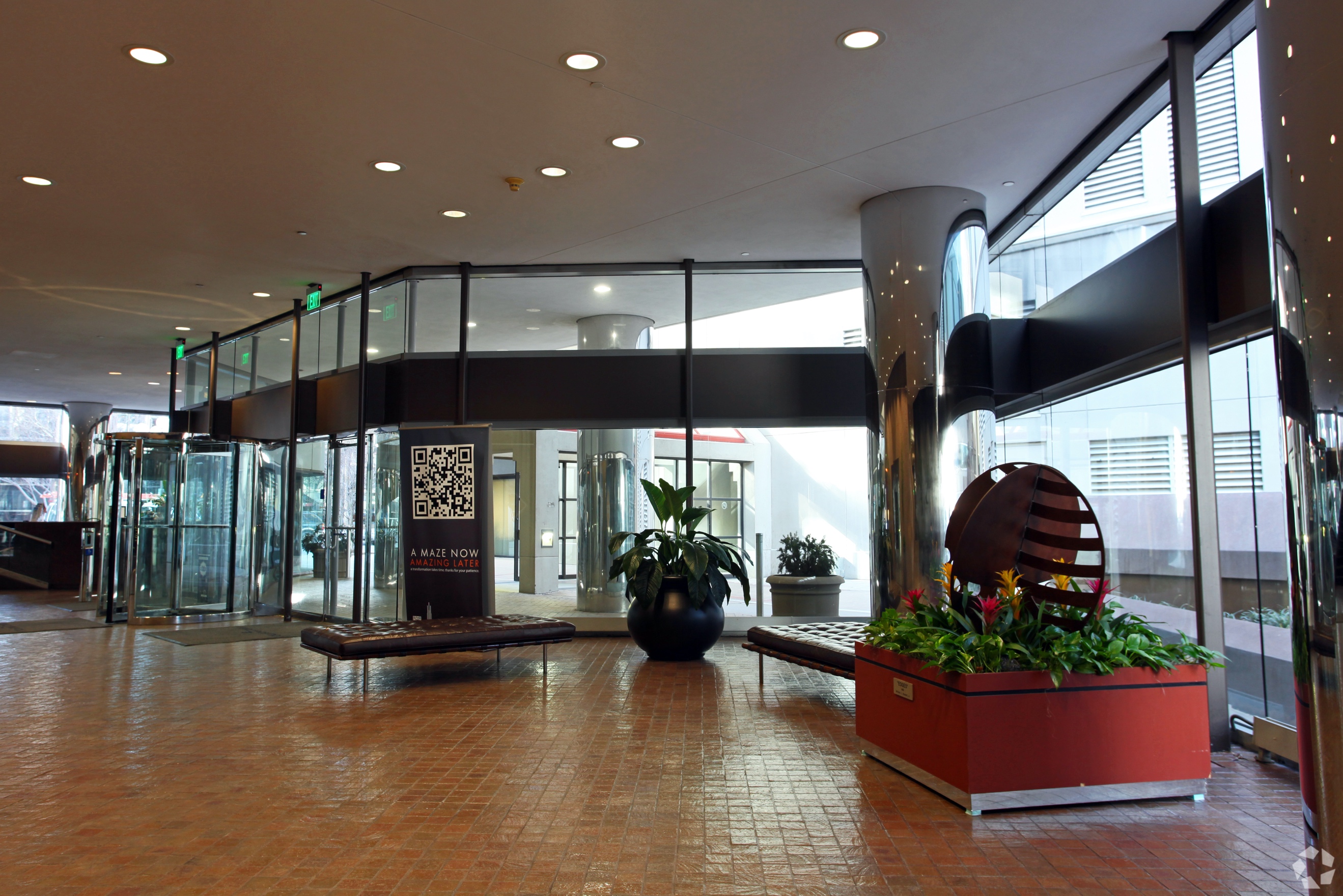 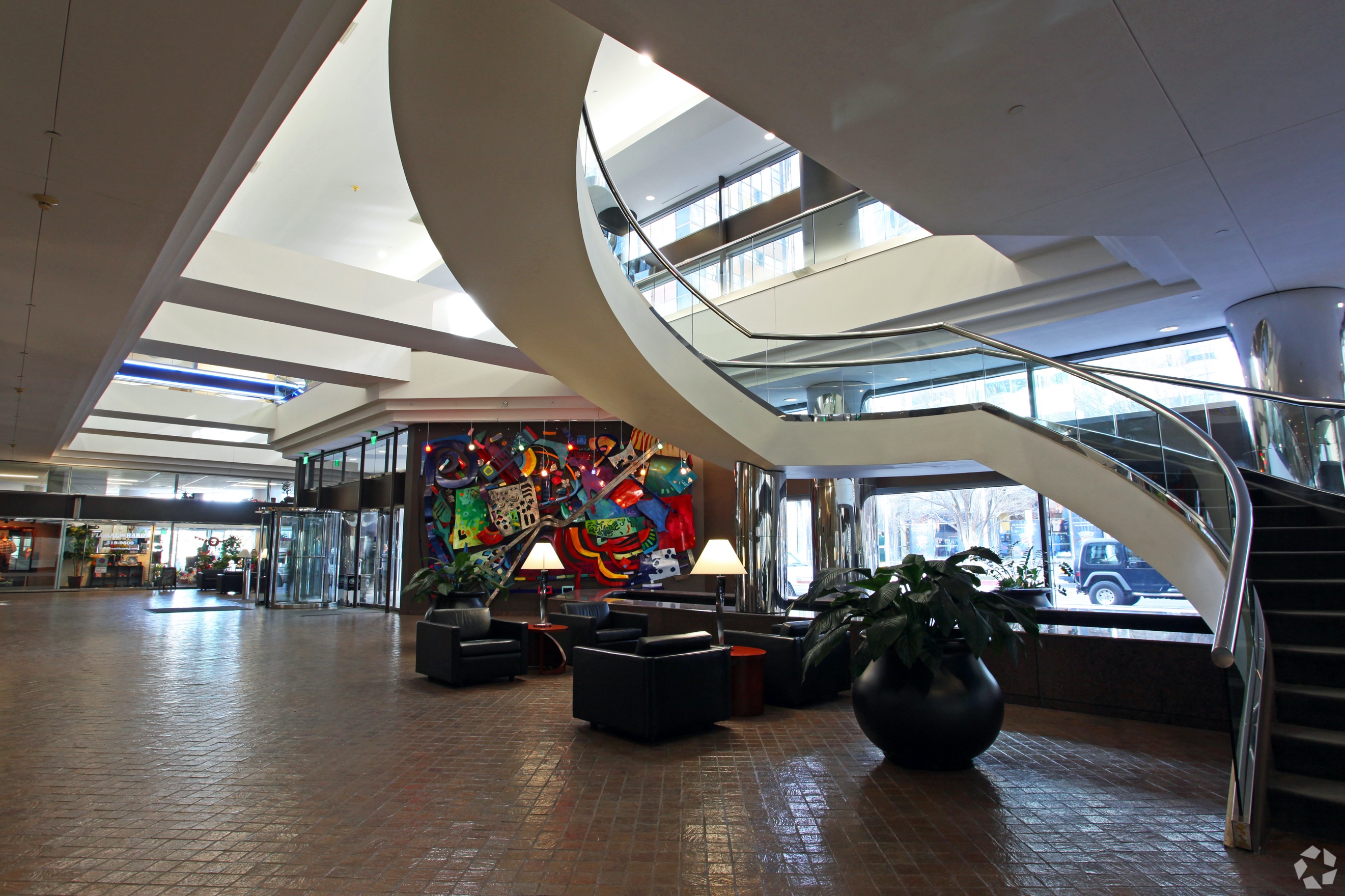 